围棋--四级班：十二、好棋和坏棋第一题：黑棋是好棋行还是坏棋行（）				第二题：黑棋是好棋行还是坏棋行（）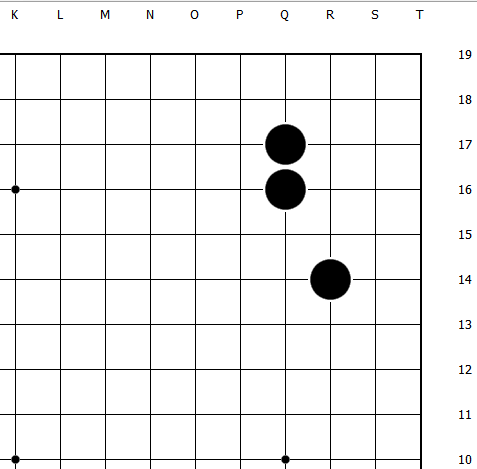 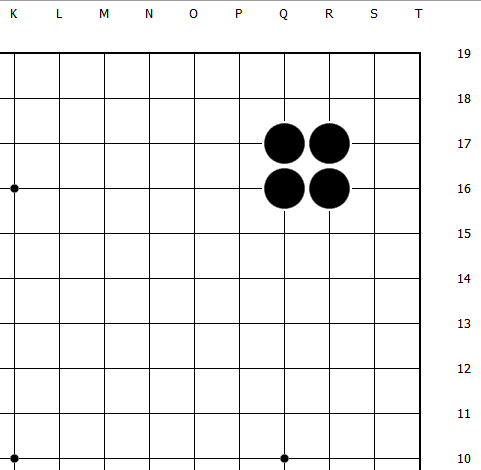 第三题：黑棋是好棋行还是坏棋行（）				第四题：黑棋是好棋行还是坏棋行（）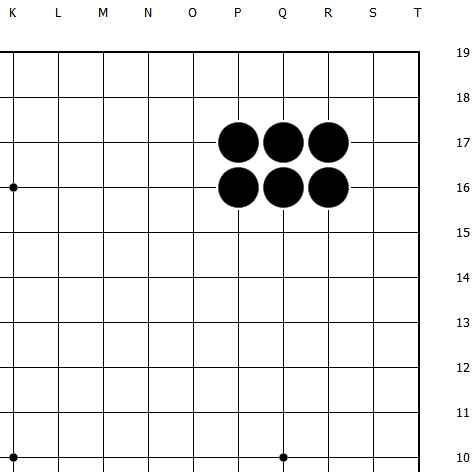 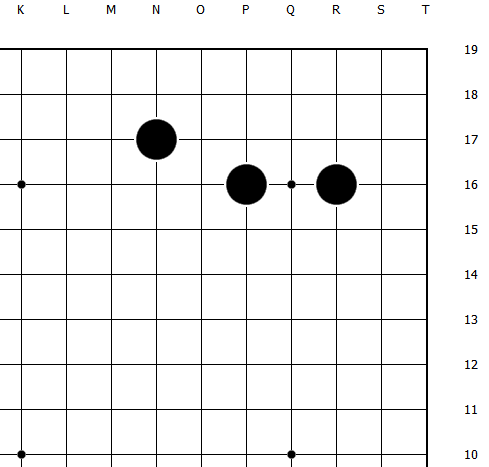 第五题：黑棋是好棋行还是坏棋行（）				第六题：黑棋是好棋行还是坏棋行（）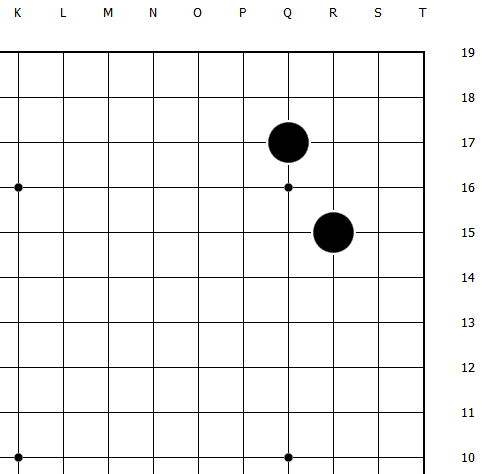 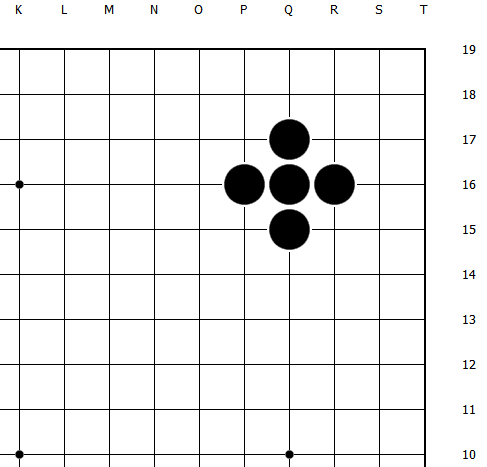 